Муниципальное бюджетное образовательное учреждение дополнительного образования «Центр дополнительного образования детей им. В. Волошиной»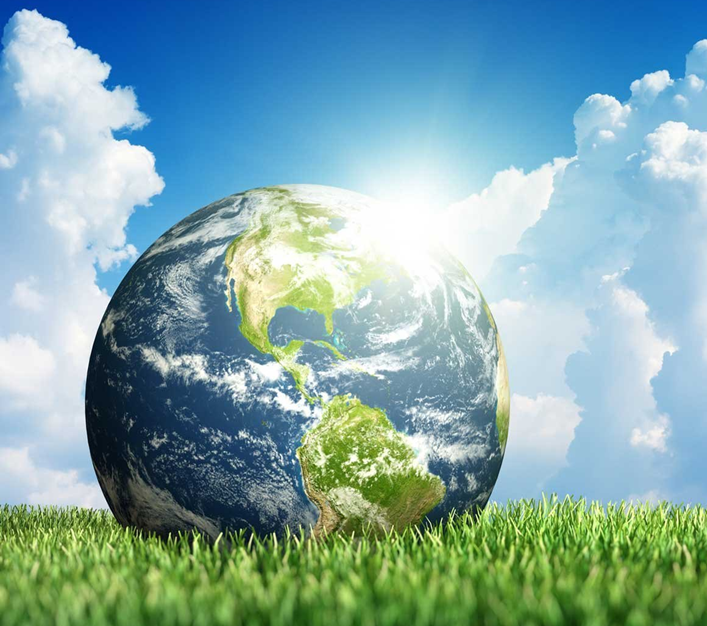 Мы в ответе за нашу планету!Познавательная  интерактивная игра Муниципальное бюджетное образовательное учреждение дополнительного образования «Центр дополнительного образования детей им. В. Волошиной» Познавательная интерактивная игра«Мы в ответе за нашу планету!»Составители: Саватеева Светлана Геннадьевна и Козырева Яна Алексеевна, педагоги дополнительного образованияКемерово 2023Досуговое мероприятие, интерактивная познавательная игра «Мы в ответе за нашу планету!», предназначено для учащихся младшего школьного возраста, которое вовлекает участников в познавательную деятельность, направленную на формирование представлений о бережном отношении к природе и к планете в целом.Представленный сценарий интерактивной познавательной игры разработан для педагогов дополнительного образования, педагогов-организаторов, классных руководителей образовательных учреждений для проведения воспитательных мероприятий.Составители: Козырева Я. А., Саватеева С. Г., педагоги дополнительного образования МБОУ ДО «Центр дополнительного образования детей им. В. Волошиной» г. КемеровоСодержаниеПояснительная запискаДата проведения мероприятия: 12.11.2023 год, 11.00 ч.	Место проведения: МБОУ ДО «Центр дополнительного образования детей им. В. Волошиной», на базе МБОУ «Средняя общеобразовательная школа № 48», находящейся по адресу: пр. Московский, 25а. Целевая аудитория: дети младшего школьного возраста, 7-8 лет.Продолжительность мероприятия: 45 минут. В настоящее время по-прежнему важное место занимает экологическое воспитание подрастающего поколения. Именно у детей младшего школьного возраста закладываются основные отношения к окружающему миру, к природе. Мы должны подвести детей к пониманию того, что мы все вместе, и каждый из нас в отдельности, в ответе за Землю! Убедить детей, что человек является главным по отношению к природе и поэтому должен беречь ее и заботиться о ней, не давать ей погибнуть. И каждый из нас может и, должен сохранять и приумножать красоту нашей планеты.Тема мероприятия: Познавательная интерактивная игра «Мы в ответе за нашу планету!».Цель: Формирование экологической культуры у учащихся младшего школьного возраста в условиях дополнительного образования.Задачи: Познакомить учащихся с праздником День Земли; расширить знания детей о природе и углубить представления об источниках загрязнения окружающей среды;Воспитывать стремление к бережному отношению окружающей среды, активному участию в делах по ее защите;Развивать познавательный интерес к окружающему миру, к экологическим проблемам и стремление принять посильное участие в их решении.Методы:формирования сознания личности: беседа, объяснение, показ (аудио, видео материалы); организации жизнедеятельности и поведения учащихся: поручение при подготовке инвентаря, упражнение при разучивании стихотворений и игр; создание ситуаций успеха для каждого учащегося;Для реализации воспитательного мероприятия «Мы в ответе за нашу планету!» необходимо подготовить помещение, в котором учащиеся могли свободно двигаться, участвовать в играх, необходимы посадочные места, как для участников мероприятия, так и для гостей это позволит провести мероприятие интересно и эстетично.	При подготовке воспитательного мероприятия «Мы в ответе за нашу планету!» проведена предварительная работа: подготовлены таблички: таблички-лозунги; таблицы игры «Да! Нет!» для двух команд; пазлы с изображением планеты Земля; подготовлены планшеты, обтянутые мешковиной;подобраны задания и литературный материал к воспитательному мероприятию;создана мультимедийную презентацию «Мы в ответе за нашу планету!»;подобрано музыкальное оформление воспитательного мероприятия «Мы в ответе за нашу планету!»;проведена репетиция литературной зарисовки, стихотворений.	Оборудование: 2 ноутбука, проектор, акустическая система, 2 стола, стулья по количеству участников мероприятия, 2 планшета для педагогов, демонстрационный материал для игры «Да! Нет!», пазлы с изображением планеты Земля (2 шт.); планшеты, обтянутые мешковиной (1м.х1 м) (2 шт.).План мероприятия:1. Вступительное слово педагогов.2. Познавательная интерактивная игра «Мы в ответе за нашу планету!»:Первый этап «Экология»: вопросы и задания, направленные на расширение знаний детей об экологии (задание «Разгадай ребус»).Второй этап «Тайны животного мира»: интерактивные задания на определение голоса животного. Третий этап «Мир растений»: загадки о лекарственных растениях. Четвертый этап: «Знаешь ли ты?» - задания, направленные на выявление интересных фактов о природе.Пятый этап: «Зеленый дом»- интерактивные вопросы и задания на тему защиты окружающей природы3. Заключительный этап мероприятия: Игра «Да! Нет!», направленная на формирование навыков поведения в окружающей среде. составление ключевого пазла «Земля».Сценарий познавательной интерактивной игры «Мы в ответе за нашу планету!» для учащихся младшего школьного возрастаСлайд №1 презентации «Мы в ответе за нашу планету!»  (Приложение 1).На «заполнение зала» звучит мелодия лирического характера… (Трек №1)ПрологЛитературная зарисовка «Жила была одна планета»по произведению Александр Сказко «Самый лучший человечек» (Приложение №2)Слайд №2 презентации «Мы в ответе за нашу планету!»  (Приложение 1).Звучит мелодия лирического характера – тема «Земли». (Трек №2)Слайд №3 презентации «Мы в ответе за нашу планету!»  (Приложение 1).Педагог:	Дорогие ребята! Мы живем на планете Земля – на голубой планете. Самой красивой, необыкновенной планете во всей Вселенной.Педагог:	22 апреля отмечается очень важный праздник – Международный день Земли – праздник чистой Воды, Земли и Воздуха. Слайд №4 презентации «Мы в ответе за нашу планету!»  (Приложение 1).Педагог:	День Земли имеет свой символ – им является зеленая греческая буква Θ тета (фита) на белом фоне.Слайд №5 презентации «Мы в ответе за нашу планету!»  (Приложение 1).Педагог:	Ребята, поприветствуем нашу планету Земля и пожелаем ей доброго дня!Игра «Доброго дня и здравствуйте!»Звучит ритмичная  и веселая по характеру мелодия (Трек №3)Педагог:	Доброго дня и здравствуй! (Участники выполняют шаги в прыжке.)		Здравствуй! Здравствуй!		Доброго дня и здравствуй! (Участники, подпрыгивая, хлопают в ладоши.)		Как твои дела?! (Взмах правой рукой, в приветствии.)Запомнили! Повторим! Попрошу всех встать, остаться на своих местах и повторять за мной и слова и движения.Ребята, повторяют движения и слова за педагогом…Игра проводиться 3-4 раза.Педагог:	Земля щедра, но, к сожалению, нуждается в нашей защите. Природа Земли прекрасна и удивительна, и от нас с вами зависит её судьба: будут ли нас окружать голубые моря и реки, а не грязные лужи, зелёные леса и прекрасные луга, а не горы мусораПедагог:	Ребята, мы приглашаем вас сегодня принять участие в познавательной интерактивной игре «Мы в ответе за нашу планету!»Слайд №6 презентации «Мы в ответе за нашу планету!» (Приложение 1).Педагог:	Перед вами игровое табло. В игре несколько этапов: «Экология», «Тайны животного мира», «Мир растений», «Знаешь ли ты?» и «Зеленый дом». На каждом этапе вас ожидает несколько заданий. Выполняете правильно – получаете элемент пазла планеты Земля.Педагог:	Делаем выбор. Первый этап «Экология».Первый этап «Экология»Задание 1 «Разгадай ребус» Слайд №7 презентации «Мы в ответе за нашу планету!»  (Приложение 1).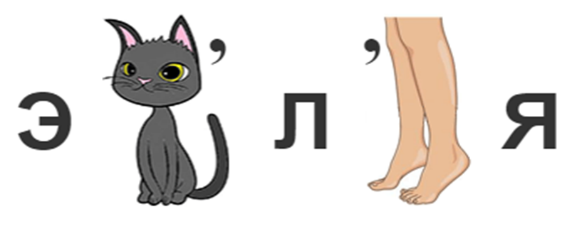 Ответ: Экология.Педагог:	Переходим на игровое поле. Делаем выбор.Слайд №6 презентации «Мы в ответе за нашу планету!»  (Приложение 1)Задание 2 «Выберете верный вариант ответа» (верный ответ выделяется жирным шрифтом).Слайд №8 презентации «Мы в ответе за нашу планету!»  (Приложение 1)Вопрос: Что такое экология?Варианты ответов:1. Наука о животных2. Наука о растениях3. Наука о космосе4. Наука о бережном отношении к окружающему миру.Педагог:	Переходим на игровое поле. Делаем выбор.Слайд №6  презентации «Мы в ответе за нашу планету!»  (Приложение 1)Задание 3 «Выберете верный вариант ответа» (верный ответ выделяется жирным шрифтом).Слайд №9 презентации «Мы в ответе за нашу планету!»  (Приложение 1)Вопрос: Любимый цвет экологов?Варианты ответов:Красный.Голубой.Зеленый.Желтый.Педагог:	Переходим на игровое поле. Делаем выбор.Слайд №6 презентации «Мы в ответе за нашу планету!»  (Приложение 1)Задание 4 «Выберете верный вариант ответа» (верный ответ выделяется жирным шрифтом).Слайд №10 презентации «Мы в ответе за нашу планету!»  (Приложение 1)Вопрос: Какие растения и животные описываются в Красной книге?Варианты ответов:Восстановленные.ИскопаемыеРедкиеНаходящиеся под угрозой исчезновенияСлайд №11 презентации «Мы в ответе за нашу планету!»  (Приложение 1)Педагог:	Красная книга - это большой список редких животных, растений и грибов, которые находятся под угрозой исчезновения и требуют защиты и охраны.Слайд №12 презентации «Мы в ответе за нашу планету!»  (Приложение 1)Педагог:	Наша планета Земля очень щедра и богата, но, к сожалению, своей деятельностью, человек сильно загрязняет окружающую природу. Земля наш дом, а в доме всегда должно быть чисто и уютно всем!Педагог:	Маленький принц из произведения Антуана де Сент-Экзюпери говорил: «Есть такое твердое правило… - Встал поутру, умылся, привел себя в порядок – и сразу же приведи в порядок свою планету…». Маленький принц мог приводить в порядок землю каждый день, и нам тоже нужно брать с него пример.Музыкальная игра «Зарядка»Ребята, повторяя движения за педагогом и другими ребятами..Педагог:	Начнём с себя. Все ребята по утрам умываются и выполняют веселую зарядку. Попрошу всех встать, остаться на своих местах и повторять за мной все движения.Педагог показывает движения, а ребята за ним повторяют.Педагог:	Переходим на игровое поле. Слайд №6  презентации «Мы в ответе за нашу планету!»  (Приложение 1)Все задания этапа «Экология» выполнены – вы получаете часть пазла планеты Земля. (Вручается участникам игры пазл фотографии планеты Земля.) Педагога: Делаем выбор.Второй этап «Тайны животного мира»Задание 1 «Нажмите на зеленую кнопку и по звуку определите, какому животному принадлежит голос» (верный ответ выделяется жирным шрифтом и появляется фотография животного).Слайд №13 презентации «Мы в ответе за нашу планету!»  (Приложение 1)Варианты ответа:Бурый медведьСова.Снежный барсПедагог:	Переходим на игровое поле. Делаем выбор.Слайд №6  презентации «Мы в ответе за нашу планету!»  (Приложение 1)Задание 2 «Нажмите на зеленую кнопку и по звуку определите, какому животному принадлежит голос» (верный ответ выделяется жирным шрифтом и появляется фотография животного)Слайд №14 презентации «Мы в ответе за нашу планету!»  (Приложение 1)Варианты ответа:Серый журавльБородатая неясыть (Сова).Белоклювая гагара.Педагог:	Переходим на игровое поле. Делаем выбор.Слайд №6  презентации «Мы в ответе за нашу планету!»  (Приложение 1)Задание 3 «Нажмите на зеленую кнопку и по звуку определите, какому животному принадлежит голос» (верный ответ выделяется жирным шрифтом и появляется фотография животного).Слайд №15 презентации «Мы в ответе за нашу планету!»  (Приложение 1)Варианты ответа:Камышовая жаба.Тритон.Сибирская лягушка.Педагог:	Переходим на игровое поле. Делаем выбор.Слайд №6  презентации «Мы в ответе за нашу планету!»  (Приложение 1)Задание 4 «Нажмите на зеленую кнопку и по звуку определите, какому животному принадлежит голос» (верные ответ выделяется жирным шрифтом и появляется фотография животного).Слайд №16 презентации «Мы в ответе за нашу планету!»  (Приложение 1)Варианты ответа:Стрекоза.Пчела-плотник.Кузнечик.Педагог:	Переходим на игровое поле. Слайд №6  презентации «Мы в ответе за нашу планету!»  (Приложение 1)Все задания этапа «Тайны животного мира» выполнены – вы получаете часть пазла планеты Земля. (Вручается участникам игры пазл фотографии планеты Земля.) Педагога: Делаем выбор.Третий этап «Мир растений»Задание 1 «Отгадай загадку и назови лекарственное растение» (верные ответ выделяется жирным шрифтом и появляется фотография растения).Слайд №17 презентации «Мы в ответе за нашу планету!»  (Приложение 1)Тонкий стебель у дорожки.На конце его серёжки.На земле лежат листки –Маленькие лопушки.Нам он - как хороший друг,Лечит ранки ног и рук. Ответ: Подорожник.Педагог:	Переходим на игровое поле. Делаем выбор.Слайд №6  презентации «Мы в ответе за нашу планету!»  (Приложение 1)Задание 2 «Отгадай загадку и назови лекарственное растение» (верные ответ выделяется жирным шрифтом и появляется фотография растения).Слайд №19 презентации «Мы в ответе за нашу планету!»  (Приложение 1)Коль дитя вдруг простудилось,Горло сильно воспалилось, Мама даст ребёнку в чашкеЧай из цветиков…Ответ: Ромашка.Педагог:	Переходим на игровое поле. Делаем выбор.Слайд №6 презентации «Мы в ответе за нашу планету!»  (Приложение 1)Задание 3 «Отгадай загадку и назови лекарственное растение» (верные ответ выделяется жирным шрифтом и появляется фотография растения).Слайд №19 презентации «Мы в ответе за нашу планету!»  (Приложение 1)Коль в ночи опять не спится,Не сомкнуть никак ресницы,Простынь в ёрзаньи измята –Выпей чай из листьев ...Ответ: Мята.Педагог:	Переходим на игровое поле. Делаем выбор.Слайд №6 презентации «Мы в ответе за нашу планету!»  (Приложение 1)Задание 4 «Отгадай загадку и назови лекарственное растение» (верные ответ выделяется жирным шрифтом и появляется фотография растения).Слайд №20 презентации «Мы в ответе за нашу планету!»  (Приложение 1)Жёлтый цветик в поле рос,На него зимою спрос:Семена целебно-жгучи,Греют, будто летний лучик.Так с простудою сразитьсяПомогает нам…Ответ: Горчица.Слайд №21 презентации «Мы в ответе за нашу планету!»  (Приложение 1)Игра «Это я, это я, это все мои друзья!»Педагог:	Сейчас мы поверим, знаете ли вы, как вести себя в лесу и на лугу, где растет много редких лекарственных растений. Я буду задавать вопросы. Если вы согласны с моим утверждением, говорите: «Это я! Это я! Это все мои друзья!» Если не согласны- молчите.Кто, гуляя на лугу, зря не топчет там траву?Насекомых кто не ловит и цветы совсем не рвет?Кто малину собирает - с корнем кустик вырывает?Муравейник кто найдёт, понаблюдает и уйдёт?Кто не разводит костер в лесу, бережет его красу?Педагог:	 Леса- это «легкие» нашей планеты. Но их становится все меньше и меньше. За последние 20 лет человек вырубил очень много леса, не говоря уже о пожарах, которые часто возникают по вине человека. Как мы, ребята, можем помочь планете – восстановить лес? (Ответы: садить деревья, ухаживать за ними, не разжигать костры)Игра «Народная мудрость»Реквизит: Пословицы, разрезанный на 3 части (2 комплекта) (Приложение 4)Педагог:	О ценности леса говорится в народных пословицах. Предлагаем вам их восстановить…Одно дерево срубил — посади сорок.Возле леса жить — голоду не видеть.Сломать дерево — секунда, вырастить — года.Растение — земли украшение.Педагог:	Переходим на игровое поле. Слайд №6  презентации «Мы в ответе за нашу планету!»  (Приложение 1)Все задания этапа «Мир растений» выполнены – вы получаете часть пазла планеты Земля. (Вручается участникам игры пазл фотографии планеты Земля.) Педагога: Делаем выбор.Четвертый этап: «Знаешь ли ты?» Задание 1 «Ответь на вопрос» (верные ответ -фотография остается, а неверный исчезает).Слайд №22 презентации «Мы в ответе за нашу планету!»  (Приложение 1)Вопрос: Какие птицы улетают осенью на юг?Варианты ответа-фото:Синица.Грач.Ворона.ДятелПедагог:	Переходим на игровое поле. Делаем выбор.Слайд №6  презентации «Мы в ответе за нашу планету!»  (Приложение 1)Задание 2 «Ответь на вопрос» (верные ответ -фотография остается, а неверный исчезает).Слайд №23 презентации «Мы в ответе за нашу планету!»  (Приложение 1)Вопрос: Какие животные не спят ночью?Варианты ответа-фото:Лягушка.Летучая мышь.Сова.ЛисаПедагог:	Переходим на игровое поле. Делаем выбор.Слайд №6  презентации «Мы в ответе за нашу планету!»  (Приложение 1)Задание 3 «Ответь на вопрос» (верные ответ -фотография остается, а неверный исчезает).Слайд №24 презентации «Мы в ответе за нашу планету!»  (Приложение 1)Вопрос: Надя собрала на лугу букет красивых цветов. Кто пострадал из-за этого?Варианты ответа-фото:Звери.Насекомые.Птицы.Педагог:	Переходим на игровое поле. Делаем выбор.Слайд №6  презентации «Мы в ответе за нашу планету!»  (Приложение 1)Задание 4 «Ответь на вопрос» (верные ответ -фотография остается, а неверный исчезает).Слайд №25 презентации «Мы в ответе за нашу планету!»  (Приложение 1)Вопрос: Какое животное стало эмблемой Всемирного фонда охраны природы?Варианты ответа-фото:Лягушка.ТигрСаламандраПанда.Игра «Чей силуэт?»Реквизит: карточки с черно- белым силуэтом животного (4 шт.), фотографии животных (4 шт.)Педагог:	На столах расположены 4 силуэта животных и 4 фотографии. Необходимо соотнести животного и силуэт.Дети по команде начинают играть в игру «чей силуэт?»Педагог:	Переходим на игровое поле. Слайд №6  презентации «Мы в ответе за нашу планету!»  (Приложение 1)Все задания этапа «Знаешь ли ты?» выполнены – вы получаете часть пазла планеты Земля. (Вручается участникам игры пазл фотографии планеты Земля.) Педагога: Делаем выбор.Пятый этап: «Зеленый дом»Задание 1 «Выберете верный вариант ответа» (верный ответ выделяется жирным шрифтом).Слайд №26 презентации «Мы в ответе за нашу планету!»  (Приложение 1)Вопрос: От чего надо защищать «Зелёный дом»?Варианты ответов: От мусора.От загрязнения рек, морей.От лесных пожаров.От охоты на редких животных.От загрязнения воздуха выхлопными газами.Педагог:	Переходим на игровое поле. Делаем выбор.Слайд №6  презентации «Мы в ответе за нашу планету!»  (Приложение 1)Задание 2 «Выберете верный вариант ответа» (верный ответ выделяется жирным шрифтом).Слайд №27 презентации «Мы в ответе за нашу планету!»  (Приложение 1)Вопрос: Чего ты не должен делать в лесу?Варианты ответов: Собирать грибы.Гулять.Оставлять мусор.Наблюдать за птицами.Педагог:	Переходим на игровое поле. Делаем выбор.Слайд №6  презентации «Мы в ответе за нашу планету!»  (Приложение 1)Задание 3 «Выберете верный вариант ответа» (верный ответ выделяется жирным шрифтом).Слайд №28 презентации «Мы в ответе за нашу планету!»  (Приложение 1)Вопрос: На какое время можно брать детёнышей животных домой?Варианты ответов:На один день.На один час.Пока не привыкнутНельзя брать домой.Педагог:	Переходим на игровое поле. Делаем выбор.Слайд №6  презентации «Мы в ответе за нашу планету!»  (Приложение 1)Задание 4 «Выберете верный вариант ответа» (верный ответ выделяется жирным шрифтом).Слайд №29 презентации «Мы в ответе за нашу планету!»  (Приложение 1)Вопрос: Какой мусор нельзя закапывать в лесу?Варианты ответов:Стеклянные бутылки.Металлические банки.Полиэтиленовые пакетыПищевые отходы.Игра «Сортировка мусора»Реквизит: коробки с табличками (бумага, металл, пластик, стекло), предметы из бумаги, металла, пластика и стекла.Педагог:	Дети, перед вами находятся 4 коробки с табличками (бумага, металл, пластик, стекло). Необходимо рассортировать мусор, который находится перед вами на площадке и разложить по соответствующим коробкам.Дети по команде начинают играть в игру «сортировка мусора»Педагог:	Переходим на игровое поле. Слайд №6  презентации «Мы в ответе за нашу планету!»  (Приложение 1)Все задания этапа «Зеленый дом» выполнены – вы получаете часть пазла планеты Земля. (Вручается участникам игры пазл фотографии планеты Земля.) РефлексияИгра «Да! Нет!»Реквизит:2 планшета ,  карточки с фразами.Педагог:	Необходимо взять табличку, прочитать и определить к чему относиться это действие. Можно совершать такой поступок или нет.  Загрязнение воды и воздуха заводами и фабриками («Нет»)Оставлять мусор в лесу («Нет»)Развешивать кормушки и домики для птиц («Да»)Создание заповедников («Да»)Посадка деревьев («Да»)Разрушение памятников природы и культуры («Нет»)Ломать растения, срывать цветы («Нет»)Оберегать и подкармливать животных и птиц («Да»)Беспокоить животных, разорять муравейники, птичьи гнёзда («Нет»)Оберегать растения, любоваться красотой цветов в природе, ходить по тропинка(«Да»)Дети по команде начинают играть в игру «Да! Нет!»Игра «Составь планету - Земля»Реквизит: фотография планеты, разрезанная на 4 части (2 комплекта). (Приложение _-)Педагог:	За каждый этап игры вы, ребята, получили пазл. Осталось собрать их воедино, так, чтобы получилась фотография нашей планеты – Земля.Ребята составляют из пазл фотографию Земли, а затем она проявляется на экране.Звучит яркая, торжественная мелодия по характеру (Трек №2).Педагог:	Мы сегодня много говорили о том, что нужно беречь нашу Землю. Берегите каждое дерево, каждый кустик! Не рвите цветы, не ломайте деревья, не разоряйте гнезда! Не мусорьте! Участвуйте в переработке отходов - сортируйте свой мусор. Участвуйте в уборке парков и лесов. Соблюдайте правила поведения в лесу.  Педагог:	Пусть каждый из вас посадит дерево, цветы и ухаживает с любовью за ними. Ведь от нас зависит будущее нашей планеты, будущее родной Земли! Стихотворение «Давайте будем дружить друг с другом…»Автор: Игорь Мазнин1-й учащийся:	Давайте будем дружить друг с другом,Как птица — с небом, как поле — с плугом,Как ветер — с морем, трава — с дождями,Как дружит солнце со всеми нами!..2-й учащийся:	Давайте будем к тому стремиться,Чтоб нас любили и зверь, и птица.И доверяли повсюду нам,Как самым верным своим друзьям!..3-й учащийся:	Давайте будем беречь планету —Во всей Вселенной похожей нету:Во всей вселенной совсем одна,Что будет делать без нас она?...Список используемой литературы22 апреля —День Земли\\ Чем развлечь гостей.-2021.-№1 [Электронный ресурс] https://gostika.ru/view.php?id=14275 Загл. с экрана. – Яз.рус. – (Дата обращения: 20.04.2023 г.).Виталева Т.И. Калейдоскоп праздников: учебно-методическое пособие– 2021.  – 286 с. Всемирная команда музыкантов [Электронный ресурс] URL/http://vkmonline.com/– Загл. с экрана. – Яз.рус. – (Дата  обращения: 03.05.2023 г)Журнал-сборник сценариев для библиотек и школ. – Читаем, учимся, играем: 2022 - №2, 2021 - № 2,3,6,7., 2019 - №1-3.Иванов И.П. Энциклопедия коллективно творческих дел. [Электронный ресурс] / URL https://www.studmed.ru/ivanov-ip-enciklopediya-kollektivnyh-tvorcheskih-del_5e56ad4fcc7.html – Загл. с экрана. – Яз.рус. – (Дата обращения: 01.05.2023 г.).Коллективно-творческие дела, инсценировки, праздники, аттракционы, розыгрыши, игры, сценарии. Учебное пособие. - М.: Педагогическое общество России, 2018. - 192 с.Организация и проведение мероприятий: Учебное пособие/ Гойхман О.Я. – М.: ИНФА – М, 2019. – 120 с.Фонограммы песен [Электронный ресурс] http://x-minus.org/ – Загл. с экрана. – Яз.рус. – (Дата обращения: 20.04.2023 г.).Фонограммы песен [Электронный ресурс] http://x-minus.org/ – Загл. с экрана. – Яз.рус. – (Дата обращения: 20.04.2023 г.).Яндекс-картинки[Электронный ресурс] https://yandex.ru/images/search?from=tabbar&lr=64&text=символ%20земли– Загл. с экрана. – Яз.рус. – (Дата обращения: 20.04.2023 г.).Приложение 1Презентация к воспитательному мероприятию «Мы в ответе за нашу планету!»Приложение 2Литературная зарисовка «Жила была одна планета»по произведению Александр Сказко «Самый лучший человечек»Жила была одна планета. Летала она себе в космосе и радовалась, потому что все кто на ней жили, были добрые и дружили: деревья с ветром, море с рыбками, небо с птичками. Но однажды к этой планете в гости человечек пришёл. Пустила его планета к себе, и стал человечек на ней жить, а потом ещё и других человечков позвал. Деревья их плодами кормили_ и домики помогали строить, море их купало, птички песенки пели, а рыбки ножки щекотали. А потом человечки заигрались_ и забыли, что они в гости пришли.
Начали они на этой планете в «магазин» играть, и все там продавали, даже друг друга. Птичек и рыбок стали убивать, чтоб потом в магазине продать, а иногда и просто так убивали. Деревья рубить начали, чтоб для магазина бумажки сделать. Самым лучшим у них считался тот, у кого было больше всех бумажек для магазина. А раньше самым лучшим человечком был тот, кто со всеми дружил: и с рыбками, и с птичками, и с деревьями.Вспомнили это человечки, магазин закрыли, и стали опять со всеми дружить. У них потом даже крылышки выросли..Приложение 3.Стихотворение  «Давайте будем дружить друг с другом…»Автор: Игорь Мазнин1-й учащийся:	Давайте будем дружить друг с другом,Как птица — с небом, как поле — с плугом,Как ветер — с морем, трава — с дождями,Как дружит солнце со всеми нами!..2-й учащийся:	Давайте будем к тому стремиться,Чтоб нас любили и зверь, и птица.И доверяли повсюду нам,Как самым верным своим друзьям!..3-й учащийся:	Давайте будем беречь планету —Во всей Вселенной похожей нету:Во всей вселенной совсем одна,Что будет делать без нас она?...Приложение 5Игра «Собери пословицу»Одно дерево срубил — посади сорок.Возле леса жить — голоду не видеть.Сломать дерево — секунда, вырастить — года.Растение — земли украшение.Приложение 6Игра «Да! Нет!»Загрязнение воды и воздуха заводами и фабриками.Оставлять мусор в лесу. Развешивать кормушки и домики для птиц.Создание заповедников. Посадка деревьев. Разрушение памятников природы и культуры. Ломать растения, срывать цветы. Оберегать и подкармливать животных и птиц. Беспокоить животных, разорять муравейники, птичьи гнёзда. Оберегать растения, любоваться красотой цветов в природе, ходить по тропинке.Приложение 7Игра «Собери пазл «Земля» 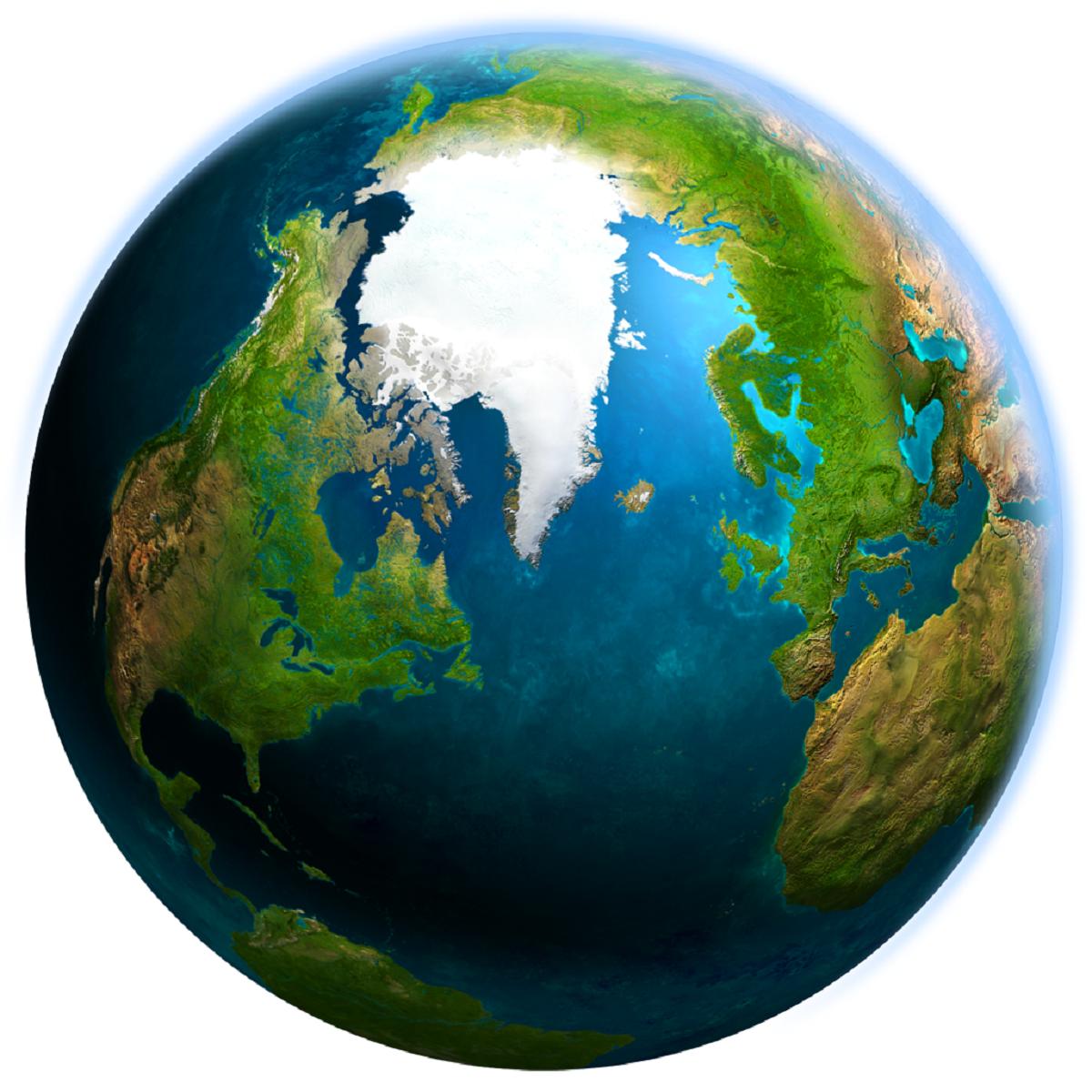 Приложение 8Игра «Чей силуэт?»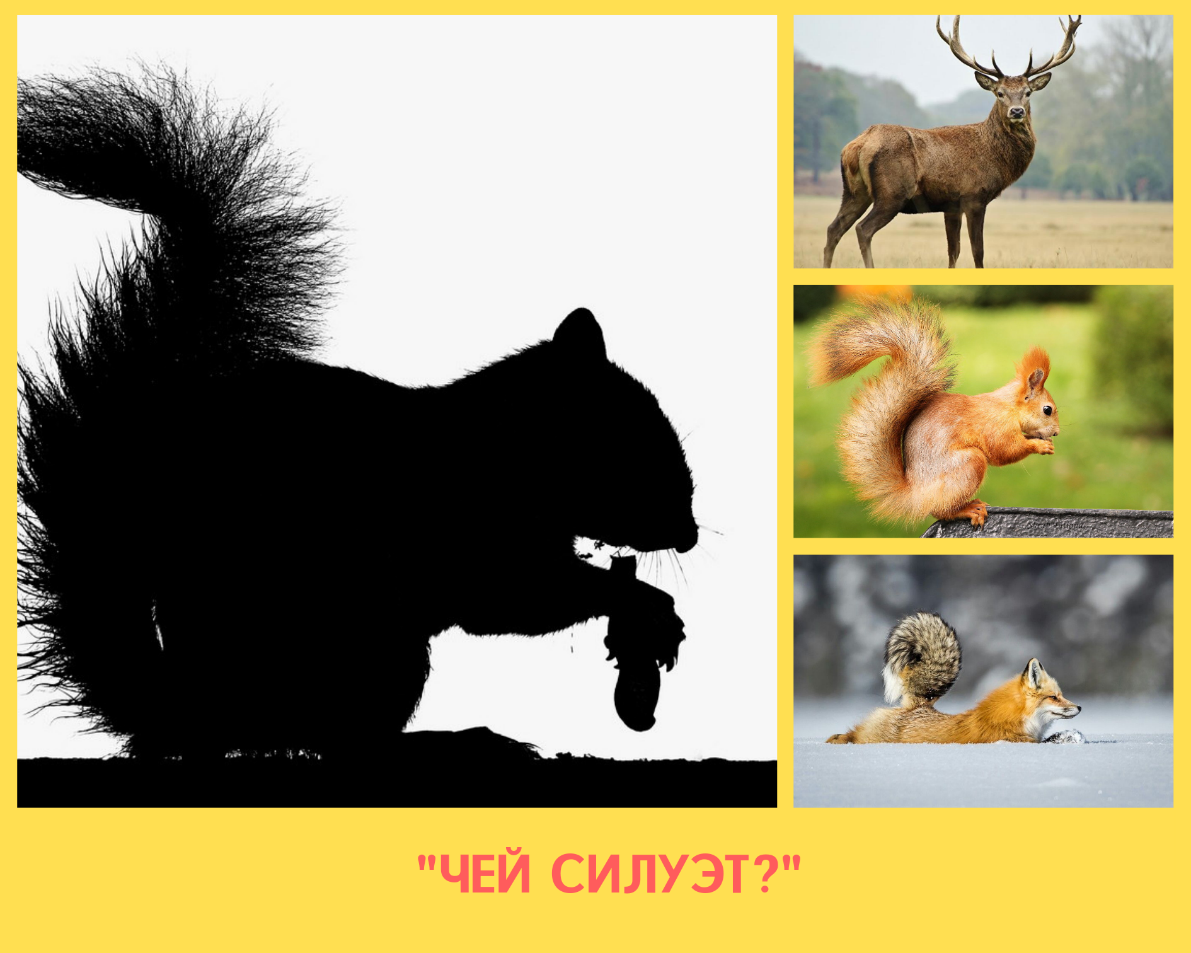 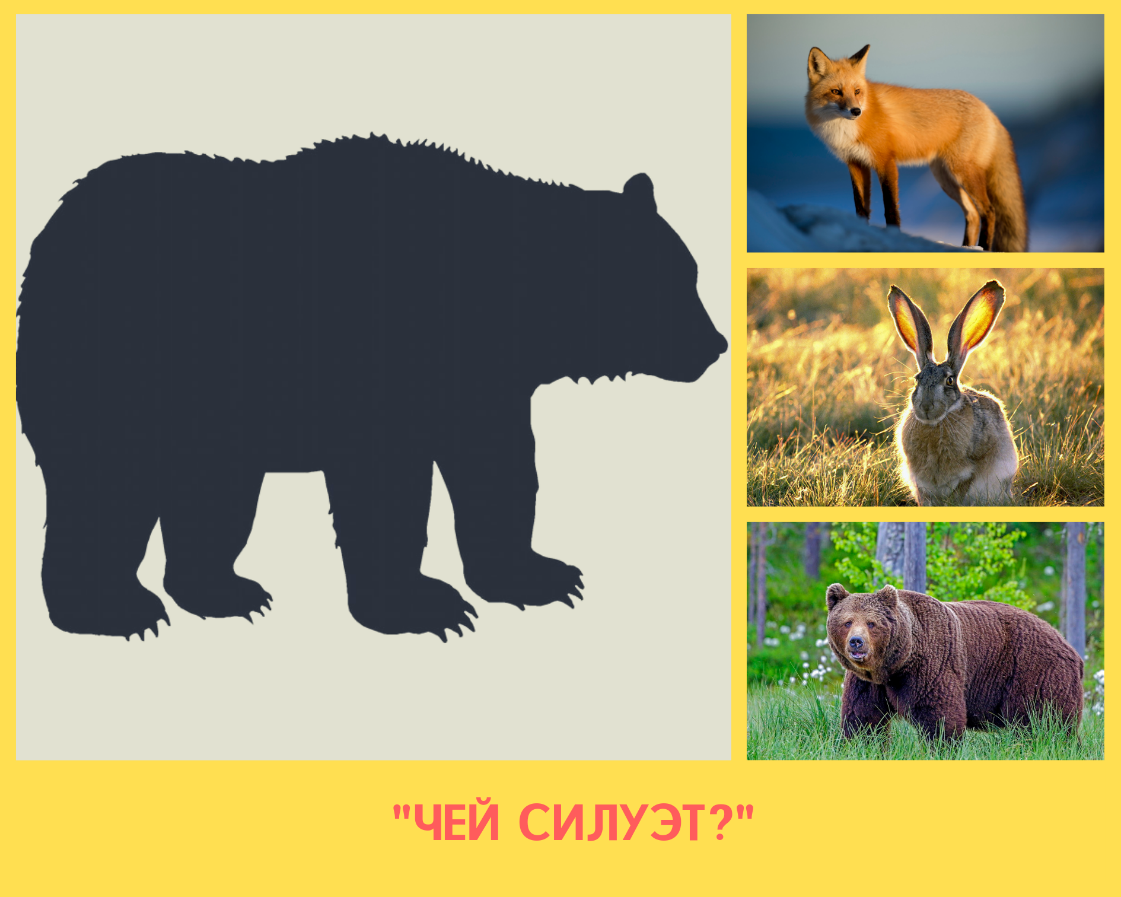 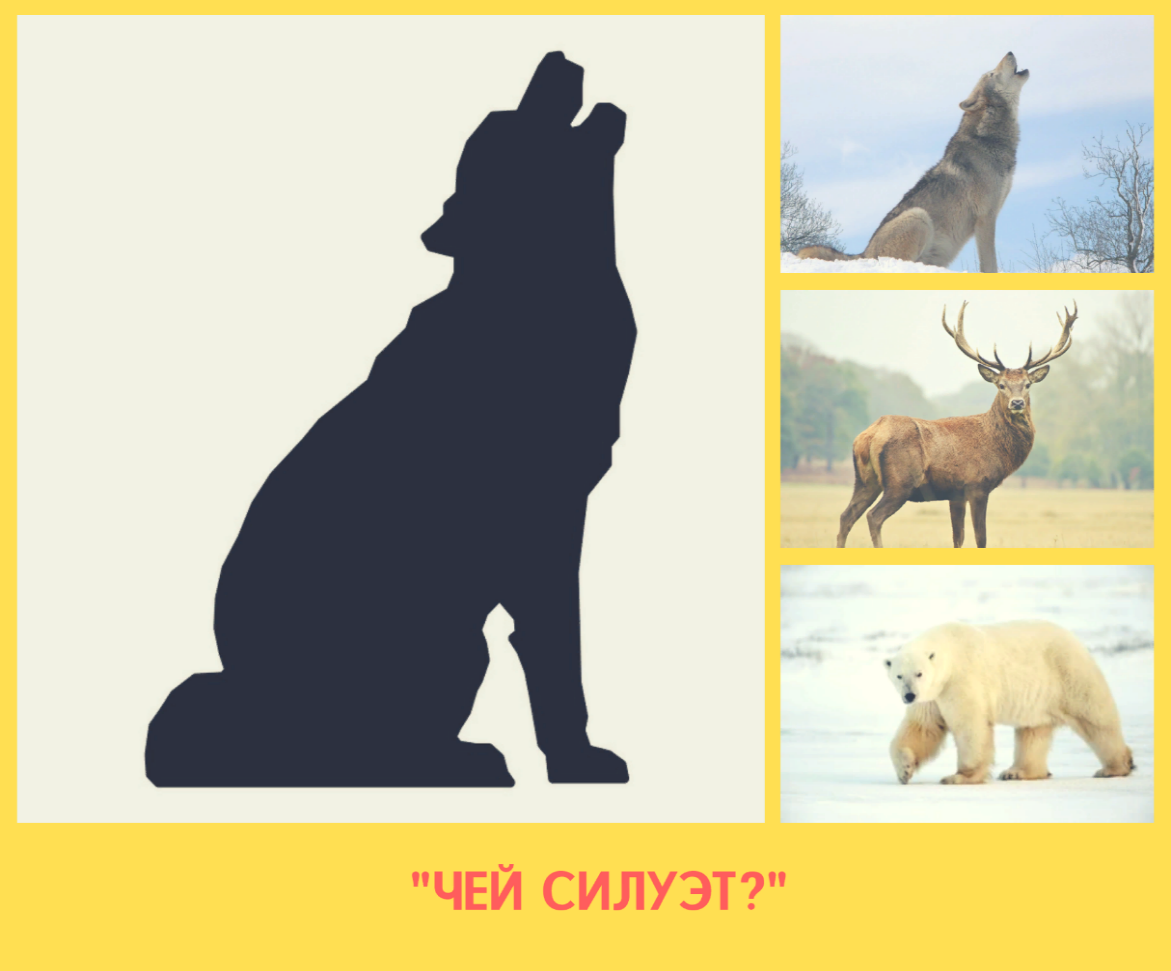 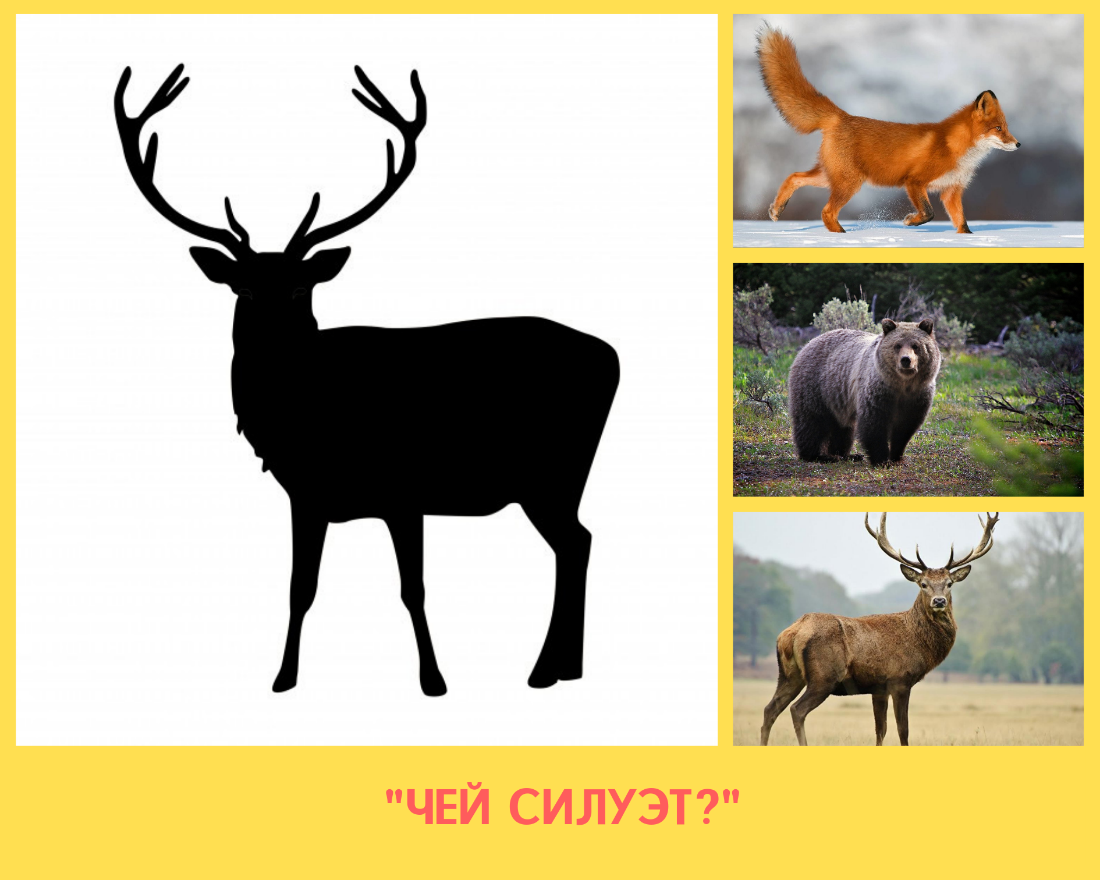 Пояснительная записка 5Сценарий досугового мероприятия 7Список используемой литературы15Приложения16 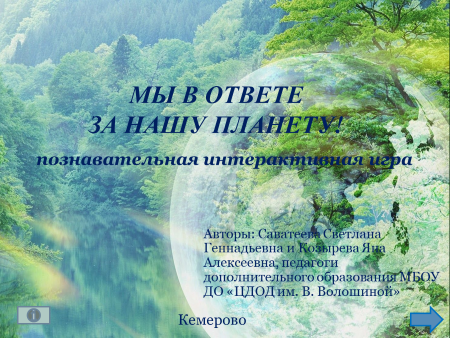 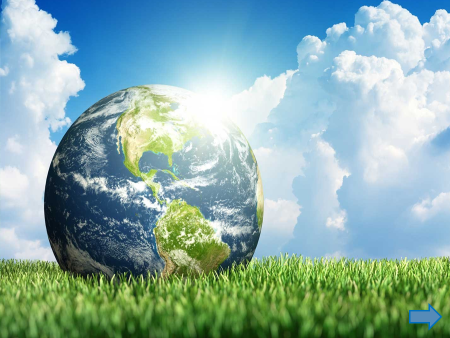 Слайд №1. ТитульникСлайд №2. «Земля»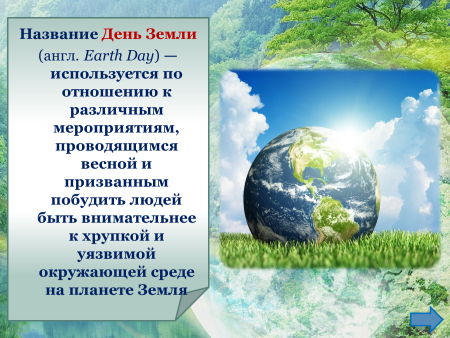 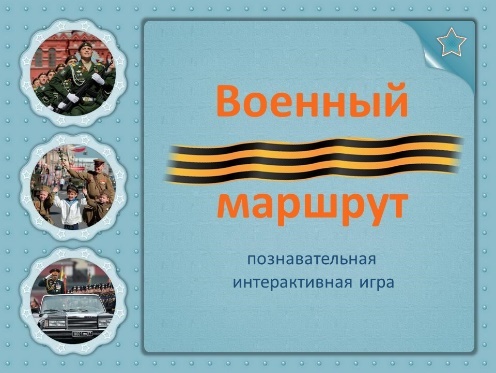 Слайд №3. «День Земли»Слайд №4. «Военный маршрут»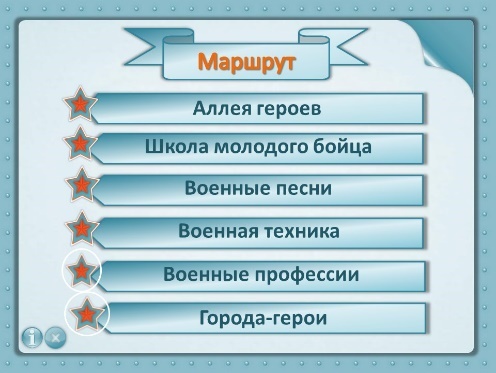 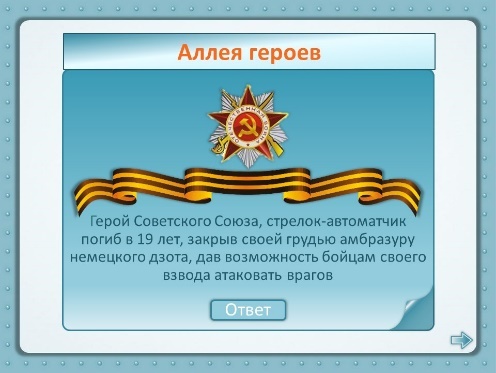 Слайд №5. «Маршрут»Слайд №6. «Аллея героев»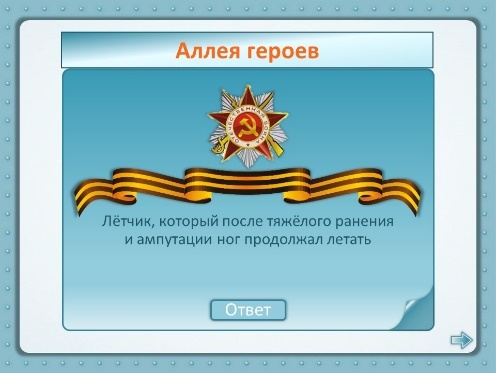 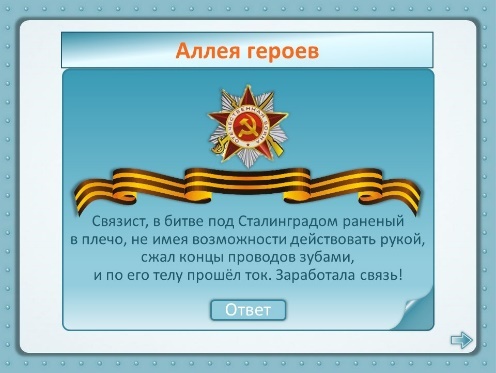 Слайд №7. «Аллея героев»Слайд №8. «Аллея героев»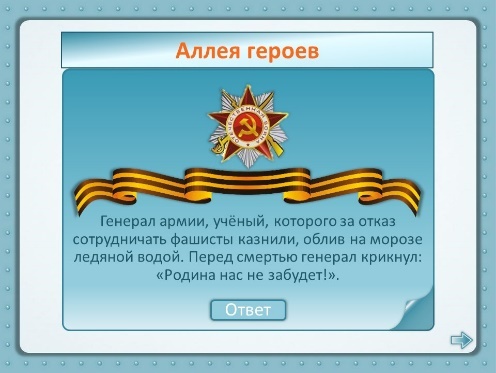 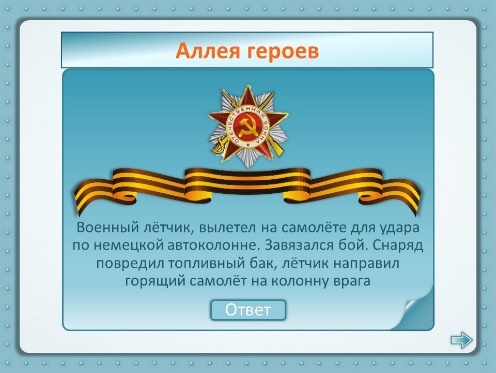 Слайд №9. «Аллея героев»Слайд №10. «Аллея героев»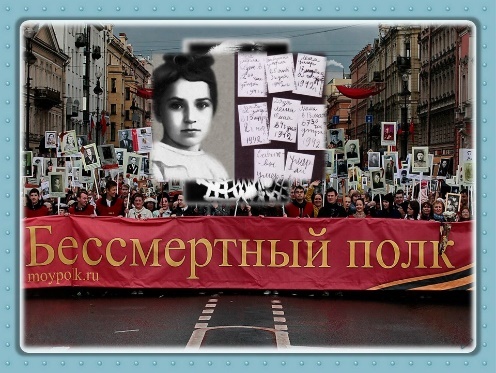 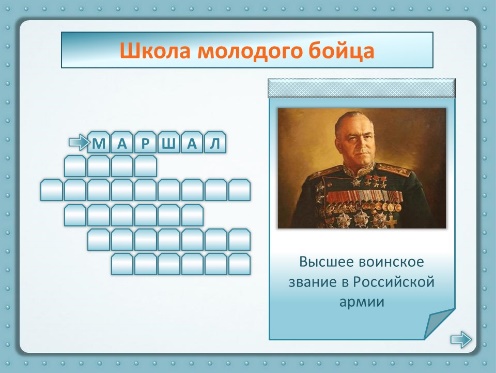 Слайд №11. «Юные герои в бессмертном полку»Слайд №12. «Школа молодого бойца»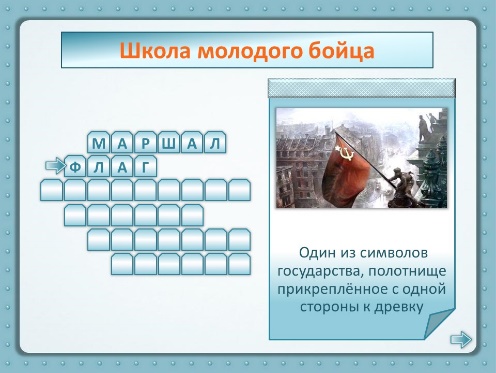 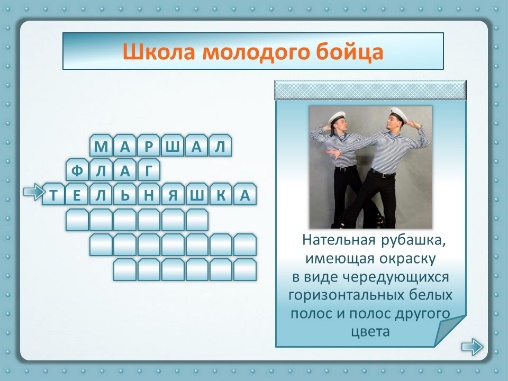 Слайд №13. . «Школа молодого бойца»Слайд №14. . «Школа молодого бойца»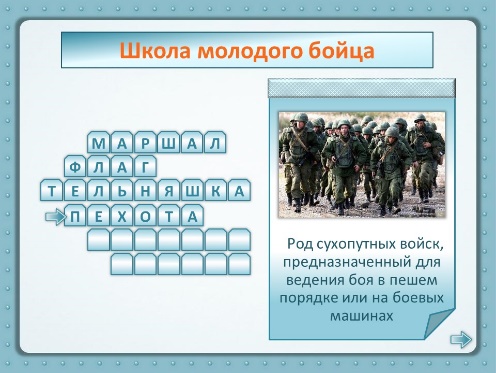 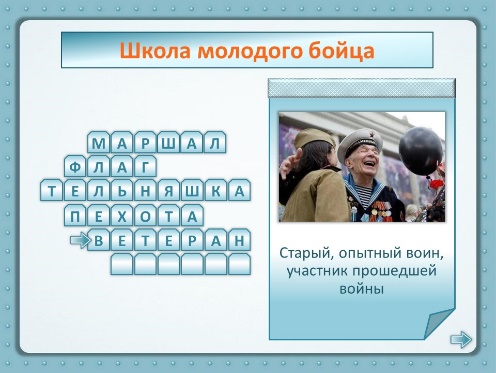 Слайд №15. . «Школа молодого бойца»Слайд №16. . «Школа молодого бойца»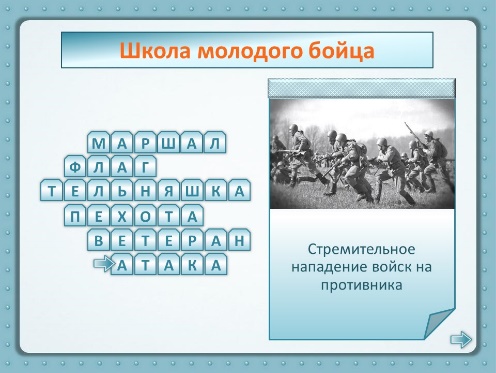 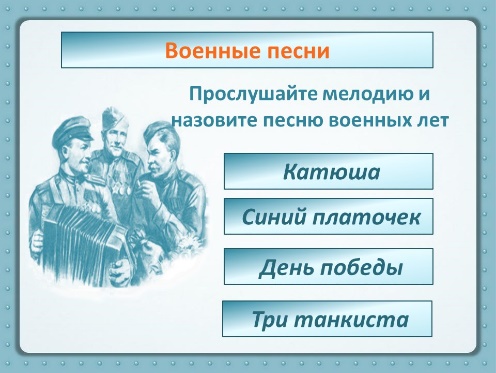 Слайд №17. . «Школа молодого бойца»Слайд №18. «Военные песни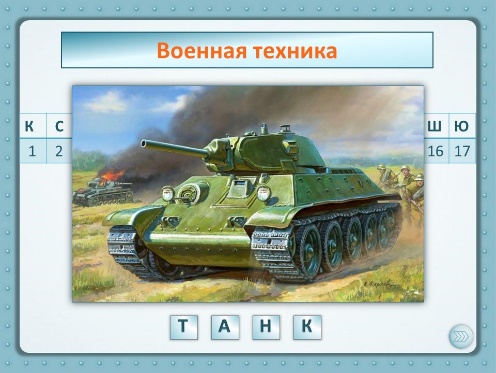 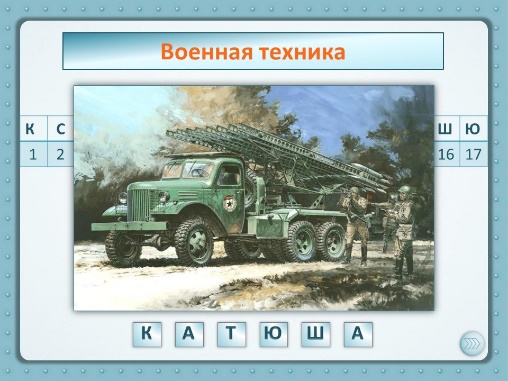 Слайд №19. «Военная техника»Слайд №20. «Военная техника»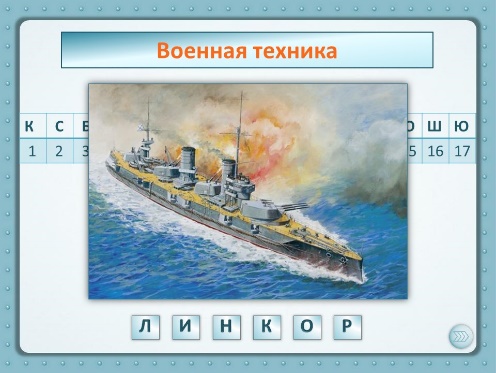 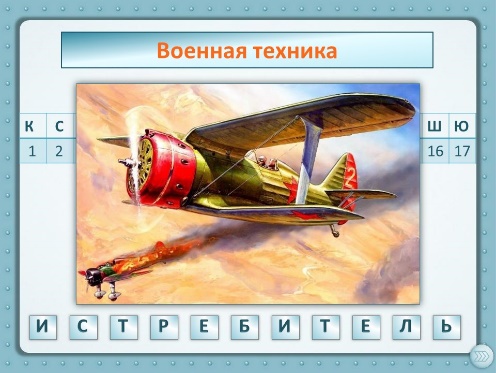 Слайд №21. «Военная техника»Слайд №22. «Военная техника»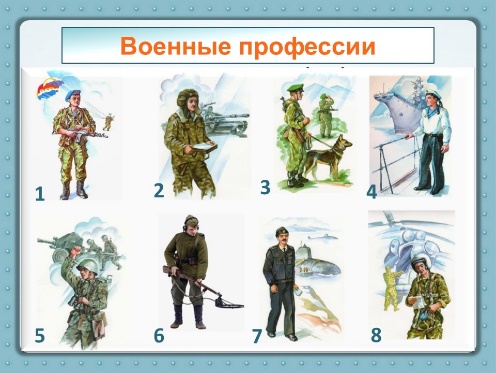 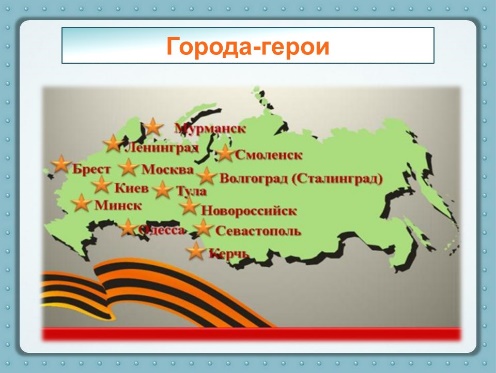 Слайд №23. «Военные профессии»Слайд №24. Карта«Города-герои»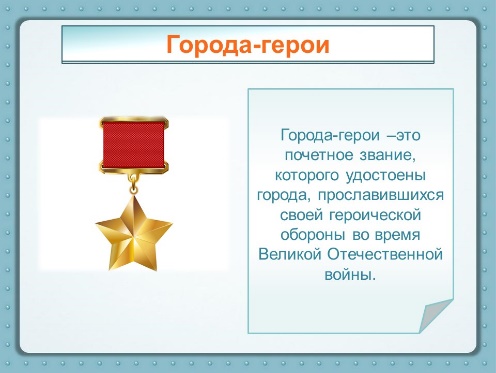 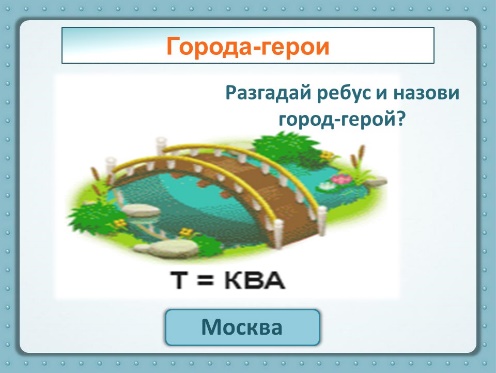 Слайд №25. Награда«Города-герои»Слайд №26. «Города-герои» - Ребус «Москва»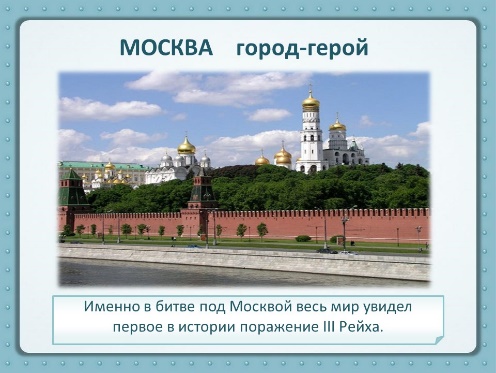 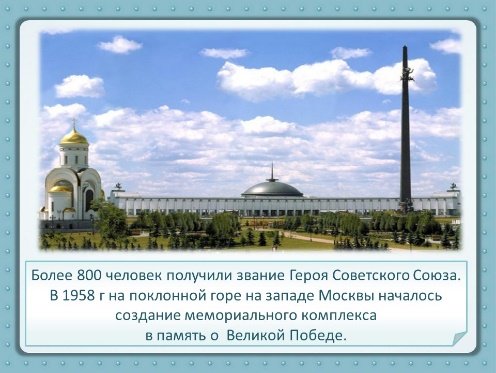 Слайд №27. «Города-герои» - МоскваСлайд №28. «Города-герои» - Москва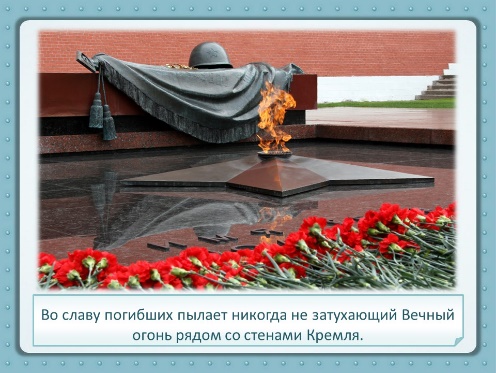 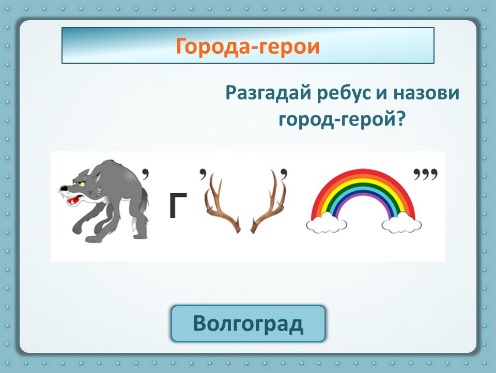 Слайд №29. «Города-герои» - Москва (Могила неизвестного солдата)Слайд №30.  «Города-герои» - ребус «Волгоград»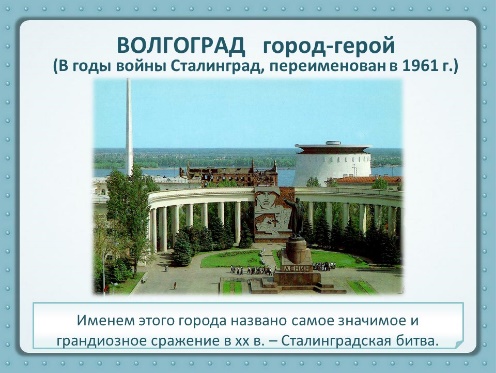 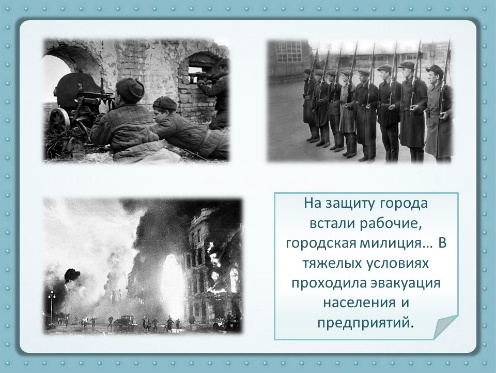 Слайд №31.  «Города-герои» - ВолгоградСлайд №32.  «Города-герои» - Волгоград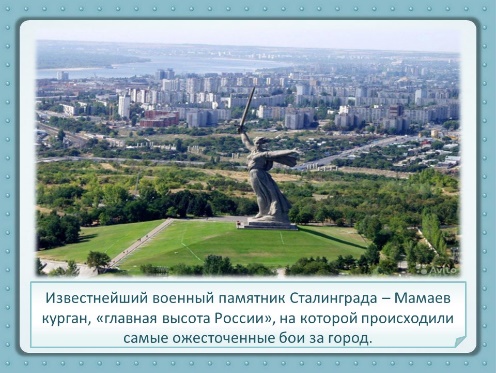 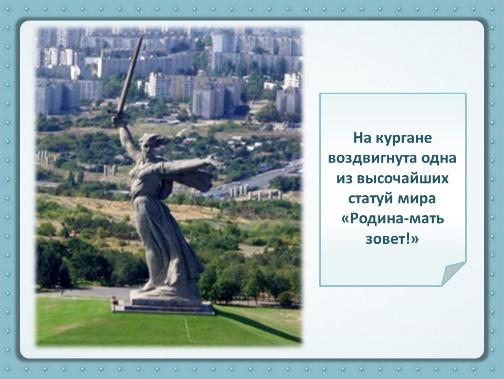 Слайд №33.  «Города-герои» - Волгоград. Мамаев курганСлайд №34.  «Города-герои» - Волгоград. Статуя «Родина мать зовет!»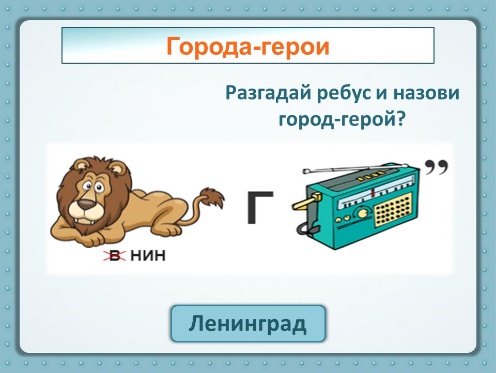 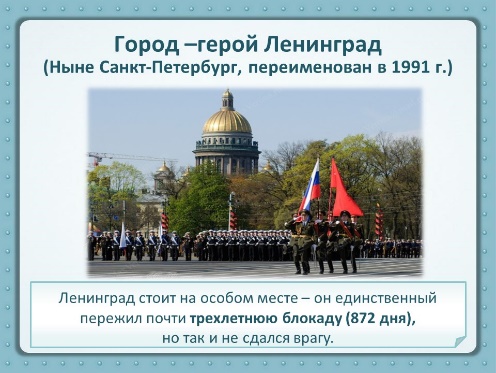 Слайд №35.  «Города-герои» - ребус «Лениград»Слайд №36.  «Города-герои» - Лениград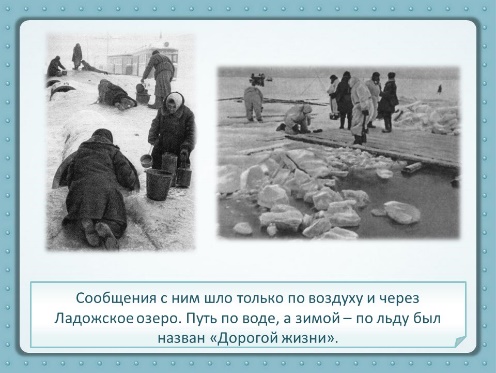 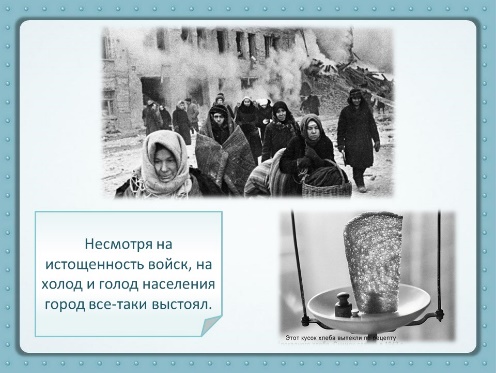 Слайд №37.  «Города-герои» - Лениград. «Дорога жизни»Слайд №38.  «Города-герои» - Лениград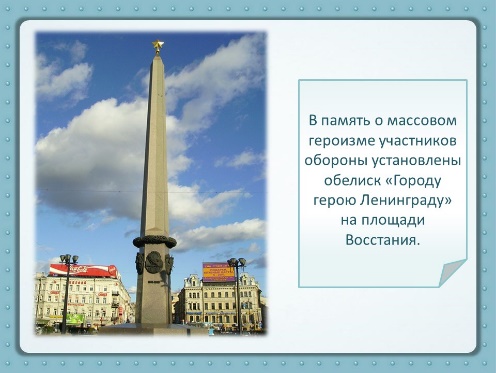 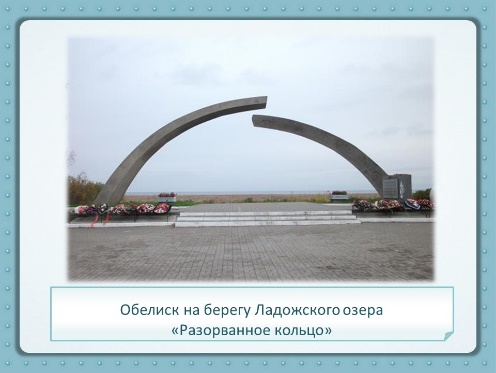 Слайд №39.  «Города-герои» - Обелиск «Городу-герою  Лениграду»Слайд №40.  «Города-герои» - Обелиск «Разорванное кольцо»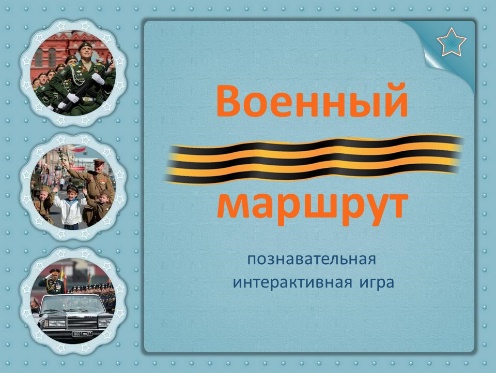 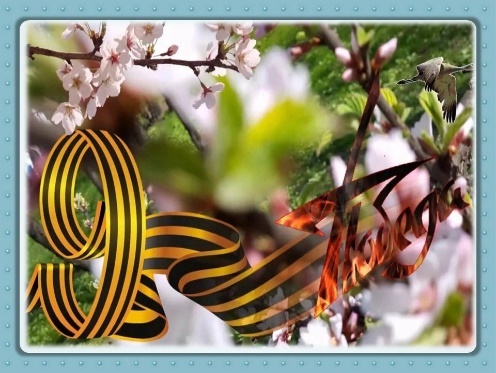 Слайд №41.  «Военный маршрут» Слайд №42.  «День Победы» 